   		آمار  روزانه شناورهای تخلیه وبارگیری شرکت آریا بنادر ایرانیان	از ساعت  45: 06  تا ساعت 06:45 مورخه 12/09/1401 لغایت  13/09/1401		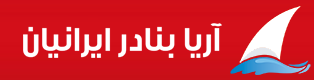 اسکلهنام شناورنام شناورنام کشتیرانینام کشتیرانیتناژ  تخلیهتناژبارگیریتناژبارگیریمحل تخلیهمحل تخلیهنوع تجهیزاتمحموله کشتیمحموله کشتیتاریخ و ساعت پهلوگیریتاریخ و ساعت شروع عملیاتتاریخ و ساعت شروع عملیاتتاریخ و ساعت شروع عملیاتتناژ  تخلیه و بارگیــریتناژ  تخلیه و بارگیــریتناژ  تخلیه و بارگیــریتناژ  تخلیه و بارگیــریمجموع تناژ سه شیفتمجموع تناژ سه شیفتتناژباقیمانده /اتمام تخلیه یا بارگیری(تن)تناژباقیمانده /اتمام تخلیه یا بارگیری(تن)زمان عملیات(OT)زمان عملیات(OT)نرم متوسطنرم متوسطماندگاری دراسکله(ساعت)اسکلهنام شناورنام شناورنام کشتیرانینام کشتیرانیتناژ  تخلیهتناژبارگیریتناژبارگیریمحل تخلیهمحل تخلیهنوع تجهیزاتتخلیهبارگیریتاریخ و ساعت پهلوگیریتاریخ و ساعت شروع عملیاتتاریخ و ساعت شروع عملیاتتاریخ و ساعت شروع عملیاتتناژصبحتناژعصرتناژعصرتناژشبمجموع تناژ سه شیفتمجموع تناژ سه شیفتتناژباقیمانده /اتمام تخلیه یا بارگیری(تن)تناژباقیمانده /اتمام تخلیه یا بارگیری(تن)تخلیهبارگیریتخلیهبارگیریماندگاری دراسکله(ساعت)3کروس-1کروس-1کالابران نسیم دریاکالابران نسیم دریا216523392339محوطهمحوطهمنگان223تختهآهن ورق گرمکیسه،پالت08/09/0108/09/0108/09/0108/09/01ت:*ت:*ت:*ت:*ت:*ت:**********************01:20*38*3کروس-1کروس-1کالابران نسیم دریاکالابران نسیم دریا216523392339محوطهمحوطهمنگان223تختهآهن ورق گرمکیسه،پالت04:2008:4508:4508:45ب:53ب: *ب: *ب: *ب: 53ب: 53باقی بارگیری:811باقی بارگیری:811*01:20*38*4ولگابالت 216ولگابالت 216شمیم دریاشمیم دریا2784**خلیج فارسخلیج فارس*ذرت*07/09/0107/09/0107/09/0107/09/01ت:*ت: *ت: *ت: *ت: *ت: *باقی تخلیه:  698باقی تخلیه:  698*****4ولگابالت 216ولگابالت 216شمیم دریاشمیم دریا2784**خلیج فارسخلیج فارس*ذرت*11:1515:2015:2015:20*****5تارک-1تارک-1دریادلان سبز خزردریادلان سبز خزر*11831183****پالت06/09/0106/09/0106/09/0106/09/01ت:*ت:*ت:*ت:*ت:*ت:**************************5تارک-1تارک-1دریادلان سبز خزردریادلان سبز خزر*11831183****پالت21:0023:5023:5023:50ب:*ب: *ب: *ب:*ب: *ب: *باقی بارگیری: 115باقی بارگیری: 115*****6کاسپین سپهرکاسپین سپهرنام آوران دریای کاسپیننام آوران دریای کاسپین2694**خلیج فارسخلیج فارس*ذرت*08/09/016کاسپین سپهرکاسپین سپهرنام آوران دریای کاسپیننام آوران دریای کاسپین2694**خلیج فارسخلیج فارس*ذرت*23:207نجوا-3نجوا-3توسن گیتی راه بندرتوسن گیتی راه بندر99511791179محوطهمحوطهریلی4011تختهپالت02/09/0102/09/0102/09/0102/09/01ت:*ت:*ت:*ت: *ت:*ت:**********************01:45*7*7نجوا-3نجوا-3توسن گیتی راه بندرتوسن گیتی راه بندر99511791179محوطهمحوطهریلی4011تختهپالت18:4020:4520:4520:45ب:11ب: *ب: *ب:*ب:11ب:11باقی بارگیری: 666باقی بارگیری: 666*01:45*7*8پارس خزر-1پارس خزر-1کالابران نسیم دریاکالابران نسیم دریا201717141714محوطهمحوطهریلی  4010تخته-رول آهنکیسه،صندوق06/09/0106/09/0106/09/0106/09/01ت:*ت:*ت:*ت: *ت: *ت: **********************01:40*14*8پارس خزر-1پارس خزر-1کالابران نسیم دریاکالابران نسیم دریا201717141714محوطهمحوطهریلی  4010تخته-رول آهنکیسه،صندوق17:4519:2519:2519:25ب: 23ب: *ب: *ب:*ب:23ب:23باقی بارگیری: 729باقی بارگیری: 729*01:40*14*12وی تی اس- 3وی تی اس- 3امیر آروین صدراامیر آروین صدرا1151**محوطه-انبارمحوطه-انبار*تخته نراد چندلا*11/09/0112وی تی اس- 3وی تی اس- 3امیر آروین صدراامیر آروین صدرا1151**محوطه-انبارمحوطه-انبار*تخته نراد چندلا*17:0013نجوا-2نجوا-2پارسا کستر آبراه دریاپارسا کستر آبراه دریا1585**محوطهمحوطه*آهن ورق سرد تخته نراد*11/09/0113نجوا-2نجوا-2پارسا کستر آبراه دریاپارسا کستر آبراه دریا1585**محوطهمحوطه*آهن ورق سرد تخته نراد*17:05نام شناورنام شناوراز ساعت لغایتاز ساعت لغایتاز ساعت لغایتمیزان توقفمیزان توقفتوضیحاتتوضیحاتتوضیحاتتوضیحاتتوضیحاتتوضیحاتنام شناورنام شناورنام شناوراز ساعت لغایتاز ساعت لغایتاز ساعت لغایتمیزان توقفمیزان توقفتوضیحاتتوضیحاتتوضیحاتتوضیحاتتوضیحاتتوضیحات33کروس-1کروس-106:45الی 08:5006:45الی 08:5006:45الی 08:5002:0502:05خرابی تجهیزات(لیفتراک پشت خط)و بارگیری کالای صادراتیخرابی تجهیزات(لیفتراک پشت خط)و بارگیری کالای صادراتیخرابی تجهیزات(لیفتراک پشت خط)و بارگیری کالای صادراتیخرابی تجهیزات(لیفتراک پشت خط)و بارگیری کالای صادراتیخرابی تجهیزات(لیفتراک پشت خط)و بارگیری کالای صادراتیخرابی تجهیزات(لیفتراک پشت خط)و بارگیری کالای صادراتی7نجوا-3نجوا-3نجوا-306:45الی 08:3006:45الی 08:3006:45الی 08:3001:4501:45شرایط جوی شرایط جوی شرایط جوی شرایط جوی شرایط جوی شرایط جوی 33کروس-1کروس-109:25الی 10:2509:25الی 10:2509:25الی 10:2501:0001:00فله چینی کالای صادراتیفله چینی کالای صادراتیفله چینی کالای صادراتیفله چینی کالای صادراتیفله چینی کالای صادراتیفله چینی کالای صادراتی7نجوا-3نجوا-3نجوا-309:40الی 10:3509:40الی 10:3509:40الی 10:3500:5500:55خرابی تجهیزات(ریلی4011)خرابی تجهیزات(ریلی4011)خرابی تجهیزات(ریلی4011)خرابی تجهیزات(ریلی4011)خرابی تجهیزات(ریلی4011)خرابی تجهیزات(ریلی4011)33کروس-1کروس-111:10الی 17:0011:10الی 17:0011:10الی 17:0005:5005:50آماده نبودن اسناد متمم بارگیری آماده نبودن اسناد متمم بارگیری آماده نبودن اسناد متمم بارگیری آماده نبودن اسناد متمم بارگیری آماده نبودن اسناد متمم بارگیری آماده نبودن اسناد متمم بارگیری 7نجوا-3نجوا-3نجوا-311:10الی 06:4511:10الی 06:4511:10الی 06:4519:3519:35شرایط جویشرایط جویشرایط جویشرایط جویشرایط جویشرایط جوی33کروس-1کروس-117:00الی 06:4517:00الی 06:4517:00الی 06:4513:4513:45شرایط جوی شرایط جوی شرایط جوی شرایط جوی شرایط جوی شرایط جوی 8پارس خزر- 1 پارس خزر- 1 پارس خزر- 1 06:45الی 07:3006:45الی 07:3006:45الی 07:3000:4500:45شرایط جوی شرایط جوی شرایط جوی شرایط جوی شرایط جوی شرایط جوی 44ولگابالت-216ولگابالت-21606:45الی 06:4506:45الی 06:4506:45الی 06:4524:0024:00شرایط جویشرایط جویشرایط جویشرایط جویشرایط جویشرایط جوی8پارس خزر- 1 پارس خزر- 1 پارس خزر- 1 08:30الی 10:3008:30الی 10:3008:30الی 10:3002:0002:00خرابی تجهیزات(ریلی 4010)برف پاک کنخرابی تجهیزات(ریلی 4010)برف پاک کنخرابی تجهیزات(ریلی 4010)برف پاک کنخرابی تجهیزات(ریلی 4010)برف پاک کنخرابی تجهیزات(ریلی 4010)برف پاک کنخرابی تجهیزات(ریلی 4010)برف پاک کن8پارس خزر- 1 پارس خزر- 1 پارس خزر- 1 11:10الی 06:4511:10الی 06:4511:10الی 06:4519:3519:35شرایط جویشرایط جویشرایط جویشرایط جویشرایط جویشرایط جوی55تارک-1تارک-106:45الی 06:4506:45الی 06:4506:45الی 06:4524:0024:00شرایط جویشرایط جویشرایط جویشرایط جویشرایط جویشرایط جوی12وی تی اس-3وی تی اس-3وی تی اس-306:45الی 06:4506:45الی 06:4506:45الی 06:4524:0024:00به درخواست کشتیرانی به درخواست کشتیرانی به درخواست کشتیرانی به درخواست کشتیرانی به درخواست کشتیرانی به درخواست کشتیرانی 66کاسپین سپهرکاسپین سپهر06:45الی 06:4506:45الی 06:4506:45الی 06:4524:0024:00شرایط جویشرایط جویشرایط جویشرایط جویشرایط جویشرایط جوی13نجوا-2نجوا-2نجوا-206:45الی 06:4506:45الی 06:4506:45الی 06:4524:0024:00به درخواست کشتیرانی به درخواست کشتیرانی به درخواست کشتیرانی به درخواست کشتیرانی به درخواست کشتیرانی به درخواست کشتیرانی 